Funeral MassCelebrant:   PRIEST’S NAMENAME’S family would like to thank everyone who has assisted.   ANY OTHER WORDS YOU WANT TO ADD.INFORMATION ABOUT WHAT HAPPENS NEXT  - EGNAME WILL BE BURIED AT CEMETERY-NAME – ALL WELCOMEORFAMILY MEMBERS ONLY WILL ACCOMPANY NAME TO CEMETERY NAMEExcerpts from the English translation of The Roman Missal © 2010, International Commission on English in the Liturgy Corporation. All rights reserved.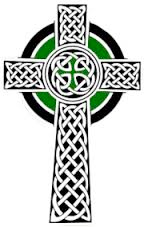 Opening HymnHYMN NAME --- OR WORDSFirst ReadingFrom the book of BOOK-NAMEReader:  READER’S NAMEPsalm  Response:   type wordsSecond ReadingFrom the Book of BOOKNAMEReader:  READER’S NAMEAcclamationResponse: AlleluiaHomilyPREACHER’S NAMEPrayers of the FaithfulReader:   NAMESResponse: “Lord, hear our prayer”OffertoryGift bearers:  NAMESHYMN NAME AND BOOK NUMBER --- OR WORDSHoly HolyHoly, holy, holy Lord God of hosts.Heaven and earth are full of your glory.Hosanna in the highest.Blessed is he who comes in the name of the Lord.  Hosanna in the highest.Mystery of FaithWe proclaim your death, O Lord, and profess your resurrection until you come again.Great AmenResponse:  AmenOur FatherOur Father, who art in heaven, hallowed be thy name; Thy kingdom come; thy will be done, on earth as it is in heaven.Give us this day our daily bread.And forgive us our trespasses, as we forgive those who trespass against us.And lead us not into temptation; but deliver us from evil.  … (prayers by the priest)For the kingdom, the power, and the glory are yours, Now and forever.  Amen.Lamb of GodLamb of God, You take away the sins of the world, have mercy on us.Lamb of God, You take away the sins of the world, have mercy on us.Lamb of God, You take away the sins of the world, grant us peace.CommunionANY PARTICULAR INFORMATION / INSTRUCTIONSCommunionHYMN NAME --- OR WORDSFinal CommendationHYMN NAME OR WORDSSong of FarewellHYMN NAME OR WORDS